Western Australia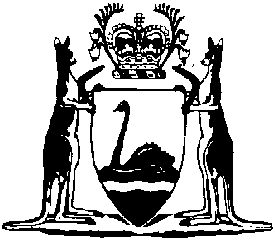 Health (Offensive Trades Fees) Regulations 1976Compare between:[26 Sep 2014, 03-a0-03] and [01 May 2024, 03-b0-00]Western AustraliaHealth Act 1911Health (Offensive Trades Fees) Regulations 19761.	Citation		These regulations are the Health (Offensive Trades Fees) Regulations 1976.	[Regulation 1 inserted: Gazette 2 May 2006 p. 1703.]2.	Application		These regulations have effect in every local government  district within the State as if they were local laws made under the Act.	[Regulation 2 amended: Gazette 29 Apr 2011 p. 1528.]3.	Prescribed fees		The fees set out in the Table to this regulation are payable on the registration of — 	(a)	the offensive trades specified in Schedule 2 of the Act; or	(b)	any process or class of trade declared to be an offensive trade under section 186 of the Act.Table	[Regulation 3 inserted: Gazette 26 Jun 1992 p. 2702-3; amended: Gazette 28 Jan 1994 p. 286; 25 Jun 2004 p. 2239; 31 May 2005 p. 2412-13; 2 May 2006 p. 1703-4; 18 May 2007 p. 2250-1; 4 Apr 2008 p. 1305-6; 15 May 2009 p. 1627-8; 13 Aug 2010 p. 3977-8; 29 Apr 2011 p. 1528-9; 8 Apr 2014 p. 917-18.] 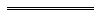 NotesThis is a compilation of the Health (Offensive Trades Fees) Regulations 1976 and includes amendments made by other written laws information about any .Compilation table	Under the Local Government Act 1995 Sch. 9.3 cl. 3(2) a reference to a municipality under the Local Government Act 1960 may, where the context so requires, be read as if it had been amended to include or be a reference to a local government under the Local Government Act 1995.  This reference was changed under the Reprints Act 1984 s. 7(5)(a).	Now known as the Health (Offensive Trades Fees) Regulations 1976; citation changed (see note under r. 1).Offensive TradeFee ($)Slaughterhouses 	298Piggeries 	298Artificial manure depots 	211Bone mills 	171Places for storing, drying or preserving bones 	171Fat melting, fat extracting or tallow melting establishments — (a)	Butcher shops and similar 	(b)	Larger establishments 	171298Blood drying 	171Gut scraping, preparation of sausage skins 	171Fellmongeries 	171Manure works 	211Fish curing establishments 	211Laundries, dry-cleaning establishments 	147Bone merchant premises 	171Flock factories 	171Knackeries 	298Poultry processing establishments 	298Poultry farming 	298Rabbit farming 	298Fish processing establishments in which whole fish are cleaned and prepared 	
298Shellfish and crustacean processing establishments 	
298Any other offensive trade not specified 	298CitationCommencementOffensive Trades (Fees) Regulations 1976 6 Feb 1976 p. 288-96 Feb 1976Offensive Trades (Fees) Amendment Regulations 198529 Mar 1985 p. 110929 Mar 1985Offensive Trades (Fees) Amendment Regulations 198929 Dec 1989 p. 46811 Jan 1990 (see r. 2)Offensive Trades (Fees) Amendment Regulations 199226 Jun 1992 p. 2702-31 Jul 1992 (see r. 2)Offensive Trades (Fees) Amendment Regulations 199428 Jan 1994 p. 28628 Jan 1994Reprint of the Offensive Trades (Fees) Regulations 1976 as at 7 Jun 2002 
(includes amendments listed above)Reprint of the Offensive Trades (Fees) Regulations 1976 as at 7 Jun 2002 
(includes amendments listed above)Reprint of the Offensive Trades (Fees) Regulations 1976 as at 7 Jun 2002 
(includes amendments listed above)Offensive Trades (Fees) Amendment Regulations 200425 Jun 2004 p. 2238-91 Jul 2004 (see r. 2)Offensive Trades (Fees) Amendment Regulations 200531 May 2005 p. 2412-131 Jul 2005 (see r. 2)Offensive Trades (Fees) Amendment Regulations 2006 2 May 2006 p. 1703-41 Jul 2006 (see r. 2)Health (Offensive Trades Fees) Amendment Regulations 2007 18 May 2007 p. 2250-11 Jul 2007 (see r. 2)Health (Offensive Trades Fees) Amendment Regulations 2008 4 Apr 2008 p. 1305-6r. 1 and 2: 4 Apr 2008 (see r. 2(a));
Regulations other than r. 1 and 2: 1 Jul 2008 (see r. 2(b))Reprint 2:  The Health (Offensive Trades Fees) Regulations 1976 as at 5 Dec 2008 (includes amendments listed above)Reprint 2:  The Health (Offensive Trades Fees) Regulations 1976 as at 5 Dec 2008 (includes amendments listed above)Reprint 2:  The Health (Offensive Trades Fees) Regulations 1976 as at 5 Dec 2008 (includes amendments listed above)Health (Offensive Trades Fees) Amendment Regulations 2009 15 May 2009 p. 1627-8r. 1 and 2: 15 May 2009 (see r. 2(a));
Regulations other than r. 1 and 2: 1 Jul 2009 (see r. 2(b))Health (Offensive Trades Fees) Amendment Regulations 201013 Aug 2010 p. 3976-8r. 1 and 2: 13 Aug 2010 (see r. 2(a));
Regulations other than r. 1 and 2: 14 Aug 2010 (see r. 2(b))Health (Offensive Trades Fees) Amendment Regulations 2011 29 Apr 2011 p. 1527-9r. 1 and 2: 29 Apr 2011 (see r. 2(a));
Regulations other than r. 1 and 2: 1 Jul 2011 (see r. 2(b))Health (Offensive Trades Fees) Amendment Regulations 20148 Apr 2014 p. 916-18r. 1 and 2: 8 Apr 2014 (see r. 2(a));
Regulations other than r. 1 and 2: 1 Jul 2014 (see r. 2(b))Reprint 3:  The Health (Offensive Trades Fees) Regulations 1976 as at 26 Sep 2014 (includes amendments listed above)Reprint 3:  The Health (Offensive Trades Fees) Regulations 1976 as at 26 Sep 2014 (includes amendments listed above)Reprint 3:  The Health (Offensive Trades Fees) Regulations 1976 as at 26 Sep 2014 (includes amendments listed above)